COMUNICATO STAMPA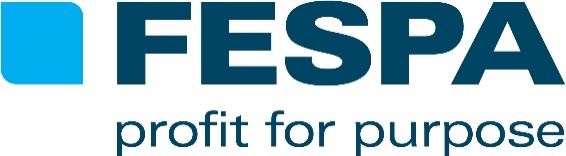 11 ottobre 2023IL RAPPORTO PRINT CENSUS 2023 RIVELA L'IMPATTO DELLE CRESCENTI ESIGENZE DI SOSTENIBILITÀ E DELLE RICHIESTE DEI CLIENTI IN CONTINUA EVOLUZIONEFESPA ha pubblicato i risultati principali del rapporto Print Census 2023, evidenziando l'impatto delle crescenti esigenze di sostenibilità e delle richieste dei clienti in continua evoluzione sui modelli aziendali e sui piani di investimento.Condotto in collaborazione con InfoTrends, una divisione di Keypoint Intelligence, il sondaggio di quest'anno ha esplorato ulteriormente le tendenze a lungo termine che sono emerse dall'analisi di Print Census 2018, quali le prospettive relative ai ricavi e al settore, l'evoluzione delle richieste dei clienti, i futuri piani di investimento e di acquisto, nonché i modelli e le strategie aziendali. 1778 stampatori e produttori di insegne di oltre 120 paesi hanno partecipato al sondaggio, con un incremento del 26,5% rispetto all'ultimo rapporto Print Census pubblicato a maggio 2018. Gli intervistati hanno dichiarato come proprio focus imprenditoriale la grafica (61%), la segnaletica (26%), il tessile (24%) e la stampa industriale (14%).Risultati principali del Print Census 2023Aumento dei ricavi e prospettive del settoreLe prospettive di mercato rimangono positive, in linea con i risultati del 2018, con il 71% degli intervistati che afferma di essere ottimista sul futuro della propria azienda, nonostante le considerevoli sfide economiche degli scorsi cinque anni.Il sondaggio evidenzia ulteriormente che il settore si sta adattando ai cambiamenti di scenario e sta trovando nuove opportunità di crescita. Conformemente a ciò, gli intervistati hanno riportato un aumento medio dei ricavi del 7% rispetto al sondaggio del 2018. Nel 2018 i ricavi medi annuali riportati ammontavano a 4,4 milioni di euro, mentre nel 2023 ammontavano a 4,7 milioni di euro, rivelando un aumento di 330.000 €. Crescente richiesta di sostenibilità Il sondaggio ha confermato che la pressione su stampatori e produttori di insegne per una maggiore sostenibilità continua a crescere e ben il 72% degli acquirenti di prodotti di stampa richiede pratiche e prodotti ecologici. Il 25% degli intervistati ha condiviso che i propri clienti si preoccupano soprattutto della sostenibilità dei prodotti, mentre il 12% ha identificato un'attenzione particolare per la produzione sostenibile. Tuttavia, la maggior parte degli stampatori (36%) sostiene che i propri clienti attribuiscono importanza a entrambi. L'aumento dei costi percepito costituisce spesso un ostacolo per la produzione sostenibile, ma il 70% degli intervistati ha condiviso di poter soddisfare le esigenze di sostenibilità senza aumentare i prezzi, mentre un ulteriore 22% ha dichiarato di aver già aumentato i prezzi senza alcun impatto sulle vendite.Le esigenze dei clienti continuano a modificare il mercatoIl settore è stato plasmato dalle mutevoli esigenze dei clienti, tra cui: tempi di consegna più rapidi, maggior personalizzazione e maggior numero di versioni, tirature di stampa più brevi. Il 67% delle risposte ha evidenziato un aumento della richiesta di tempi di consegna più rapidi, il 58% ha rilevato un aumento delle richieste di tirature più brevi e il 56% ha sottolineato l'aumento di interesse per la realizzazione di più versioni e per una maggior personalizzazione, mentre solo il 38% ha riportato un aumento della richiesta di requisiti logistici più complessi. Piani di acquisto per il grande formatoIl sondaggio ha evidenziato che i fornitori di servizi di stampa sono interessati a investire in tecnologie in grado di semplificare la produzione e fornire una maggiore flessibilità applicativa. Per i 201 intervistati che possiedono macchinari per la serigrafia e il grande formato*, la tecnologia a getto d'inchiostro a polimerizzazione UV (27%), quella a getto di inchiostro ecosolvente (18%) e le finiture CNC (17%) sono le priorità più alte per i loro piani di acquisto. L'espansione aziendale spinge l'investimento tecnologicoAlla domanda sulle motivazioni alla base degli investimenti tecnologici pianificati, il 55% degli intervistati desidera entrare in nuovi mercati e ampliare l'offerta di servizi e applicazioni, il 53% si concentra sul miglioramento della qualità di stampa e il 52% cerca di ridurre il costo unitario.**Graeme Richardson-Locke, Head Of Associations & Technical Lead di FESPA, commenta: "È un risultato davvero positivo vedere la nostra comunità così ottimista non solo riguardo al futuro del nostro settore, ma anche rispetto al potenziale di crescita delle singole attività. Il sondaggio ha confermato ancora una volta che una delle sfide principali che stampatori e produttori di insegne stanno affrontando al momento è rappresentata dalle richieste in continua evoluzione dei clienti e dalla crescente necessità di soluzioni sostenibili. Grazie alle risposte della nostra comunità, possiamo ora sviluppare ed evolvere la nostra offerta per personalizzarla, ma soprattutto speriamo che i risultati del sondaggio aiutino la nostra comunità a confrontarsi con aziende simili a livello globale e a fare scelte consapevoli per il loro futuro".Il rapporto completo Print Census 2023 è disponibile gratuitamente per i membri delle associazioni nazionali e per membri aziendali diretti di FESPA.Per ulteriori informazioni su come diventare un membro di FESPA, vista la pagina: https://www.fespa.com/en/become-a-member I risultati verranno anche presentati ad eventi FESPA selezionati, come la fiera FESPA Middle East 2024.FINE*Ai partecipanti è stato chiesto il tipo di macchinari utilizzato e su 1778 intervistati, 201 hanno affermato di possedere macchinari per la serigrafia e il grande formato. **Era consentito fornire più risposte a questa domanda.Informazioni su FESPA:  Fondata nel 1962, FESPA è una federazione di associazioni di categoria che si occupa anche dell’organizzazione di esposizioni e conferenze per i settori della stampa serigrafica e digitale. Il duplice scopo di FESPA è la promozione della stampa serigrafica e digitale e la condivisione con i suoi membri in tutto il mondo delle conoscenze su queste due tecniche di stampa, per aiutarli a far crescere le proprie attività e a informarsi sugli ultimi sviluppi dei propri settori in rapida crescita.  FESPA Profit for Purpose   
Profit for Purpose è il programma di reinvestimento di FESPA, che utilizza i profitti degli eventi FESPA per supportare la comunità di stampa specializzata internazionale al fine di ottenere una crescita sostenibile e redditizia, sulla base di quattro pilastri chiave: educazione, ispirazione, espansione e connessione. Il programma offre prodotti e servizi di alta qualità per i professionisti della stampa in tutto il mondo, tra cui ricerche di mercato, seminari, summit, congressi, guide formative ed eventi, oltre a supportare progetti locali nei mercati in via di sviluppo. Per ulteriori informazioni, visitare il sito www.fespa.com/profit-for-purpose.   I prossimi eventi FESPA comprendono:  FESPA Eurasia 2023, 23 – 26 November 2023, IFM - Istanbul Expo Center, Istanbul, Turkey  FESPA Middle East 2024, 29 – 31 January 2024, The DEC, Dubai, UAEFESPA Brasil 2024, 11 – 14 March 2024, Expo Center Norte, São Paulo, BrazilFESPA Global Print Expo 2024, 19 – 22 March 2024, RAI, Amsterdam, Netherlands  European Sign Expo 2024, 19 – 22 March 2024, RAI, Amsterdam, Netherlands  Personalisation Experience 2024, 19 – 22 March 2024, RAI, Amsterdam, Netherlands  Sportswear Pro 2024, 19 – 22 March 2024, RAI, Amsterdam, Netherlands FESPA Mexico 2024, 26 – 28 September 2024, Centro Citibanamex, Mexico CityPubblicato per conto di FESPA da AD Communications  Per maggiori informazioni contattare:  Josie Fellows				Leighona Aris  AD Communications  			FESPA  Tel: + 44 (0) 1372 464470        		Tel: +44 (0) 1737 228 160  Email: jfellows@adcomms.co.uk 		Email: Leighona.Aris@Fespa.com    Website: www.adcomms.co.uk		Website: www.fespa.com  